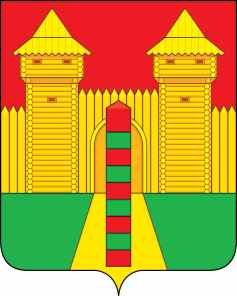 АДМИНИСТРАЦИЯ  МУНИЦИПАЛЬНОГО  ОБРАЗОВАНИЯ «ШУМЯЧСКИЙ   РАЙОН» СМОЛЕНСКОЙ  ОБЛАСТИПОСТАНОВЛЕНИЕот 12.10.2022г. № 458          п. ШумячиВ соответствии со ст. 37 Градостроительного кодекса Российской Федерации, классификатором видов разрешенного использования земельных участков, утвержденного приказом Федеральной службы государственной регистрации, кадастра и картографии от 10.11.2020 г. № П/0412, Правилами землепользования и застройки Шумячского городского поселения Смоленской области, 	Администрация муниципального образования «Шумячский район» Смоленской областиП О С Т А Н О В Л Я Е Т:1 Внести в постановление Администрации муниципального образования «Шумячский район» Смоленской области от 19.09.2022 г. № 423 «Об утверждении проектов межевания территории земельных участков под многоквартирными жилыми домами, расположенными  по адресу: Российская Федерация, Смоленская область, Шумячский район, Шумячское городское поселение, п. Шумячи, ул. Садовая, д. 25, Российская Федерация, Смоленская область, Шумячский район, Шумячское городское поселение, п. Шумячи,                     ул. Садовая, д. 11, Российская Федерация, Смоленская область, Шумячский район, Шумячское городское поселение, п. Шумячи, ул. Садовая, д. 9А, Российская Федерация, Смоленская область, Шумячский район, Шумячское городское поселение, п. Шумячи, ул. Садовая, д. 9, Российская Федерация, Смоленская область, Шумячский район, Шумячское городское поселение,                       п. Шумячи, ул. Комсомольская, д. 24, с разрешенным использованием – земли населенных пунктов» (далее - постановление) следующие изменения:заменить в названии постановления слова «земли населенных пунктов» на «малоэтажная многоквартирная жилая застройка»;заменить в преамбуле постановления слова «земли населенных пунктов» на «малоэтажная многоквартирная жилая застройка»;заменить в пункте 1 постановления слова «земли населенных пунктов» на «малоэтажная многоквартирная жилая застройка».О внесении изменений в постановление Администрации муниципального образования «Шумячский район» Смоленской области от 19.09.2022 г. № 423И.п. Главы муниципального образования «Шумячский район» Смоленской областиГ.А. Варсанова